 REFERAT STYREMØTE 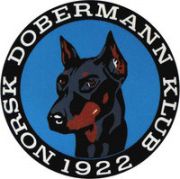 Dato:		12.10.2021	Sted: 		Telefonmøte (messenger)Tilstede: Lisbeth B Karlsen. Bente Line Nordtveit. Anne Husebø. Ingar Andersen. Siw Monica Waagbø. Tanja Kotte.	Ikke møtt: 	 Saksliste:0: Referat gjennomgått og godkjent.0: Økonomi gjennomgått og godkjent.0: RS:26-28 November. Påmelding 5 november. Bjørn Erling Løken har vår stemme. 0: Avlsrådskurs: 23-24 April 2022. Lisbeth Karlsen deltar.0: NDK TG-Tromsø: Gammelt styre trekker seg, nytt styre på vei inn0: NDK. Uts.spesial Tromsø Juni 22 .0: Poeng for brukshunder: Jobber med forbedringer.0: Bruksgruppa v/Ingar Andersen med flere skal ha oppvisning på jubileet for å vise bredden av klubben. 0: NDK TG Team Soma vil fra 31.12.2021 ikke lenger være en TG under NDK 0: TG regelverk gjennomgått og fulgt opp  